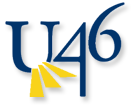 Vocabulario clave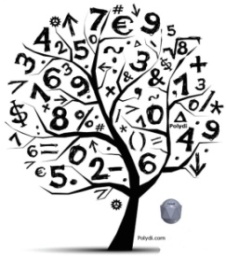 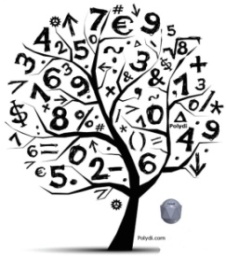 Descomponer:  el proceso de separar números en partes más pequeñasMilésimas: se refiere al valor posicional (ya hemos estudiado décimas y centésimas) Exponentes: cuantas veces se debe utilizar un número en una multiplicación Milímetro: una unidad métrica de longitud igual a una milésima de metroEcuación: enunciado en el que dos expresiones matemáticas tienen el mismo valor, lo que se indica mediante el símbolo  =; p.ej. 12 = 4 x 2 + 4 Valor posicional:  el valor numérico que tiene un dígito en función de su posición en un número Forma estándar, común o tradicional: un número escrito en el formato 2.15Forma desarrollada: p.ej.   2 + 0.1 + 0.05 = 2.15 Forma unitaria o por unidades: p.ej.  2.15 = es 1 décima 5 centésimasForma en palabras (o verbal): p.ej. dos y quince centésimas / dos con quince centésimasComo puede ayudar usted en la casa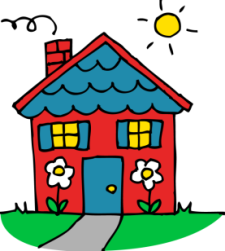 Practiquen operaciones básicas de suma, resta, multiplicación y división. Lancen dados o elijan números para formar números decimales. Sumen, resten, multipliquen o dividan los números decimales. Encuentren los promedios de bateo u otras estadísticas en la sección de deportes del periódico y sumen o resten las estadísticas. En la tienda o el restaurante, estimen y hallen las sumas y diferencias de los precios. Lancen dados o elijan números para formar números decimales. Comparen y ordenen los números. Elijan un número de cuatro dígitos. Multipliquen y dividan dicho número por potencias de 10 (10, 100, 1,000, etc.) moviendo el punto decimal a la izquierda o a la derecha como corresponda. Valor posicional y fracciones decimalesEn este primer módulo de quinto grado vamos a ir más allá de cuarto grado, estudiando ahora el valor posicional con números de varios dígitos que tienen decimales hasta las milésimas. Los estudiantes aprenderán el patrón de que una décima multiplicada por cualquier dígito en la tabla del valor posicional mueve dicho dígito una posición hacia la derecha. También realizarán operaciones con decimales hasta las centésimas.Normas académicas para el grado5.MD.1, 5.NBT.1,5.NBT.2, 5.NBT.3,5.NBT.4, 5.NBT.7Boleta de calificaciones del estudianteEntiende el valor posicional para los números deciamales     Entiende el valor posicional para los números decimales     Usa el valor posicional para sumar, restar, multiplicar y     dividir números decimales